MODEL: AHDST-2035ARKW (MZ)
Kamera AHD 2.0 – 2 MpixZdjęcia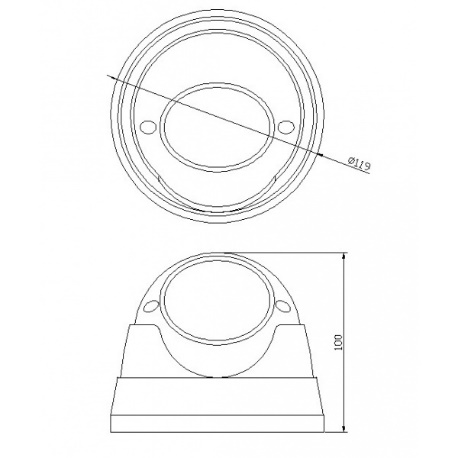 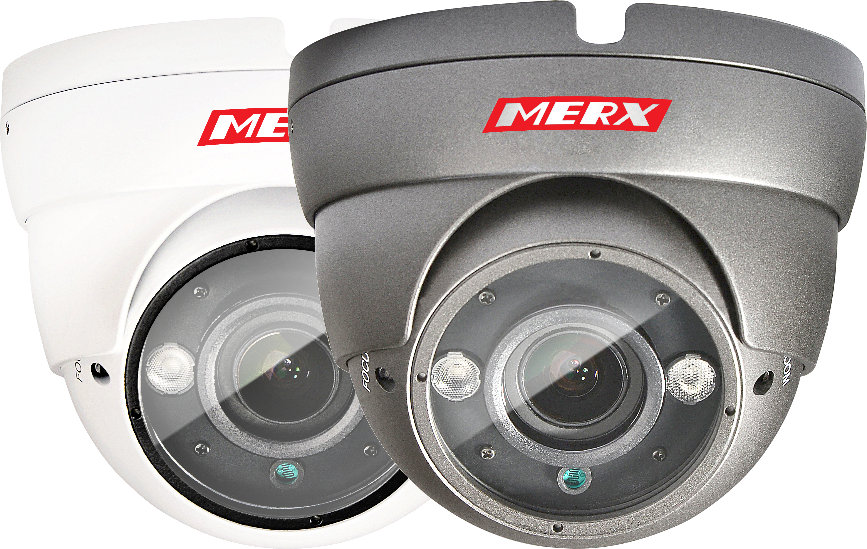 Cechy
Specyfikacja technicznaNazwaAHDST-2035ARKW (MZ)Przetwornik1/2,8" Sony EXMOR IM291SNR63dBFormat wideoPAL/NTSCRozdzielczość1920x1080 / 1000TVL – 960HElektroniczna migawka1/50[S]~1/100000[S]Tryb ekspozycjiElektronicznyFunkcja kompensacji światła tylnego BLCAutomatycznaKorekcja Gamma0.45SynchronizacjaWewnętrznaObiektywMegapikselowy 2.7 [mm]~13.5 [mm], F1.4 MotozoomDzień / NocAutomatyczny (ICR)Wyjście wideo1.0Vp-p/75ΩKontrola pracy oświetlaczaCzujnik w oświetlaczuDystans oświetlacza25[m]Temperatura pracy-20 [℃]~50 [℃]ZasilanieDC12V±10%